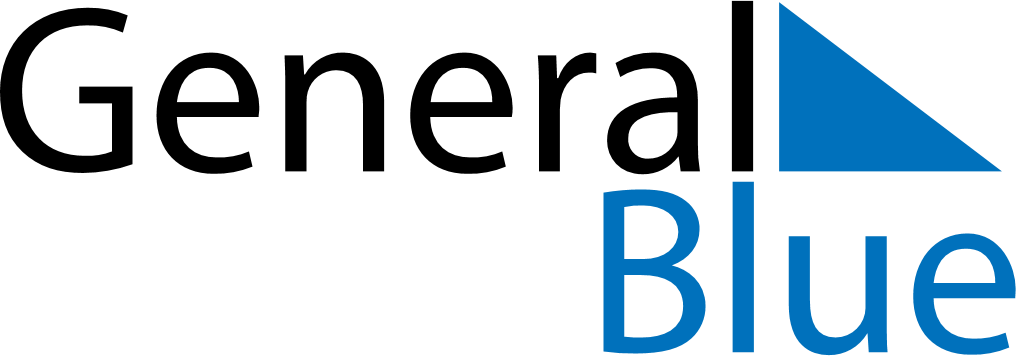 February 2024February 2024February 2024February 2024February 2024February 2024Puerto del Carmen, Canary Islands, SpainPuerto del Carmen, Canary Islands, SpainPuerto del Carmen, Canary Islands, SpainPuerto del Carmen, Canary Islands, SpainPuerto del Carmen, Canary Islands, SpainPuerto del Carmen, Canary Islands, SpainSunday Monday Tuesday Wednesday Thursday Friday Saturday 1 2 3 Sunrise: 7:43 AM Sunset: 6:32 PM Daylight: 10 hours and 48 minutes. Sunrise: 7:43 AM Sunset: 6:33 PM Daylight: 10 hours and 50 minutes. Sunrise: 7:42 AM Sunset: 6:34 PM Daylight: 10 hours and 51 minutes. 4 5 6 7 8 9 10 Sunrise: 7:41 AM Sunset: 6:34 PM Daylight: 10 hours and 52 minutes. Sunrise: 7:41 AM Sunset: 6:35 PM Daylight: 10 hours and 54 minutes. Sunrise: 7:40 AM Sunset: 6:36 PM Daylight: 10 hours and 55 minutes. Sunrise: 7:40 AM Sunset: 6:37 PM Daylight: 10 hours and 57 minutes. Sunrise: 7:39 AM Sunset: 6:38 PM Daylight: 10 hours and 58 minutes. Sunrise: 7:38 AM Sunset: 6:38 PM Daylight: 11 hours and 0 minutes. Sunrise: 7:37 AM Sunset: 6:39 PM Daylight: 11 hours and 1 minute. 11 12 13 14 15 16 17 Sunrise: 7:37 AM Sunset: 6:40 PM Daylight: 11 hours and 3 minutes. Sunrise: 7:36 AM Sunset: 6:41 PM Daylight: 11 hours and 4 minutes. Sunrise: 7:35 AM Sunset: 6:42 PM Daylight: 11 hours and 6 minutes. Sunrise: 7:34 AM Sunset: 6:42 PM Daylight: 11 hours and 8 minutes. Sunrise: 7:34 AM Sunset: 6:43 PM Daylight: 11 hours and 9 minutes. Sunrise: 7:33 AM Sunset: 6:44 PM Daylight: 11 hours and 11 minutes. Sunrise: 7:32 AM Sunset: 6:45 PM Daylight: 11 hours and 12 minutes. 18 19 20 21 22 23 24 Sunrise: 7:31 AM Sunset: 6:45 PM Daylight: 11 hours and 14 minutes. Sunrise: 7:30 AM Sunset: 6:46 PM Daylight: 11 hours and 16 minutes. Sunrise: 7:29 AM Sunset: 6:47 PM Daylight: 11 hours and 17 minutes. Sunrise: 7:28 AM Sunset: 6:48 PM Daylight: 11 hours and 19 minutes. Sunrise: 7:27 AM Sunset: 6:48 PM Daylight: 11 hours and 20 minutes. Sunrise: 7:26 AM Sunset: 6:49 PM Daylight: 11 hours and 22 minutes. Sunrise: 7:25 AM Sunset: 6:50 PM Daylight: 11 hours and 24 minutes. 25 26 27 28 29 Sunrise: 7:24 AM Sunset: 6:50 PM Daylight: 11 hours and 25 minutes. Sunrise: 7:23 AM Sunset: 6:51 PM Daylight: 11 hours and 27 minutes. Sunrise: 7:22 AM Sunset: 6:52 PM Daylight: 11 hours and 29 minutes. Sunrise: 7:21 AM Sunset: 6:52 PM Daylight: 11 hours and 31 minutes. Sunrise: 7:20 AM Sunset: 6:53 PM Daylight: 11 hours and 32 minutes. 